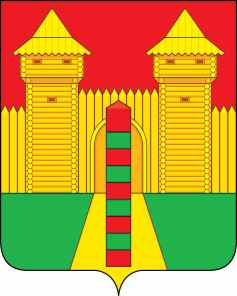 АДМИНИСТРАЦИЯ  МУНИЦИПАЛЬНОГО  ОБРАЗОВАНИЯ «ШУМЯЧСКИЙ  РАЙОН» СМОЛЕНСКОЙ  ОБЛАСТИРАСПОРЯЖЕНИЕот 14.12.2022г. № 321-р        п. ШумячиВ соответствии с уставом муниципального образования «Шумячский район» Смоленской области  1. Внести в Шумячский районный Совет депутатов проект решения «О внесении изменения в Положение о муниципальном жилищном контроле в муниципальном образовании «Шумячский район» Смоленской области, утвержденное решением Шумячского районного Совета депутатов от 26.10.2021 года № 94 «Об утверждении Положения о муниципальном жилищном контроле в муниципальном образовании «Шумячский район» Смоленской области».2. Назначить начальника Отдела по строительству, капитальному ремонту и жилищно-коммунальному хозяйству Администрации муниципального образования «Шумячский район» Смоленской области  Стародворову Наталью Анатольевну официальным представителем при рассмотрении Шумячский районным Советом депутатов проекта решения «О внесении изменения в Положение о муниципальном жилищном контроле в муниципальном образовании «Шумячский район» Смоленской области, утвержденное решением Шумячского районного Совета депутатов от 26.10.2021 года № 94 «Об утверждении Положения о муниципальном жилищном контроле в муниципальном образовании «Шумячский район» Смоленской области».Глава муниципального образования «Шумячский район» Смоленской области                                             А.Н. ВасильевО внесении в Шумячский районный Совет депутатов проекта решения «О внесении изменения в Положение о муниципальном жилищном контроле в муниципальном образовании «Шумячский район» Смоленской области, утвержденное решением Шумячского районного Совета депутатов от 26.10.2021 года № 94 